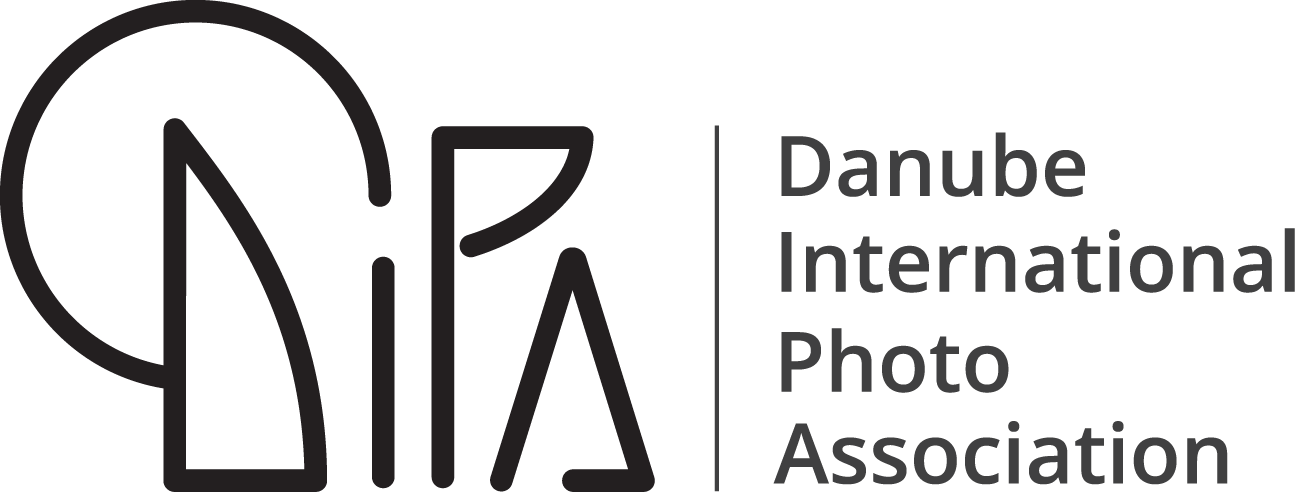 Application for DIPA patronageDIPA patronage Fee  is 30 EUR (Postal costs included).The condition for DIPA patronage is one medal per section at least. Each medal includes two HM awardsCosts for medals are:1 Gold medal (2 HMs included)			12 EUR1 Silver medal (2 HMs included)			12 EUR1 Bronze medal (2 HMs included)		12 EUR1 Set of medals (Gold, Silver, Bronze + 6 HMs) 	30 EURTotal fee can be payed to: bora030photo@gmail.com after approval.Salon nameNumber of judgingOrganizerSalon chairmanContact e-mailWeb siteSectionsJury membersClosing dateFee for DIPA patronageNumber of Gold medal (2 HMs included) * 12Number of Silver medal (2 HMs included) * 12Number of Bronze medal (2 HMs included) * 12Number of Set of medalsPayPal provision 6%Total for payment